DV od 29. do 31. 3. – 5. BMatematikaDokončení příkladů na stranách probraných v on-line hodině.Pracovní listy jsou zadané na  www.skolavpyzamu.czČeský jazyk pondělí – přečíst a doplnit si pracovní list z minulého týdne s křížovkou(jednotlivci, kteří nesplnili úkol z minulého týdne včas -  PS 53/9, 54/14)úterý – Velikonoce – pracovní listy v hodiněstředa – kresba zajíčka v hodině a přednes básně 2. skupina (ostatní po Velikonocích)AJ 5Easter – pracovní listy společněposlat - stories 5 (jedinci)Člověk a jeho svět Člověk a jeho svět Učivo: ČLOVĚK – rozmnožovací soustava Učebnice: strana 56-5Sešit: - Zápis si udělat vlastní.Škola v pyžamu: OTÁZKA: 1) Jaký je rozdíl mezi embryem a plodem?Nepovinný úkol: Vyhledej obrázky zárodků 3 různých živočichů a zjisti, zda se zárodky výrazně liší.InformatikaInformatika Škola v pyžamu: Úkol: Namaluj v programu malování velikonoční kraslici. Založ si ji do své složky a pošli na Školu v pyžamu.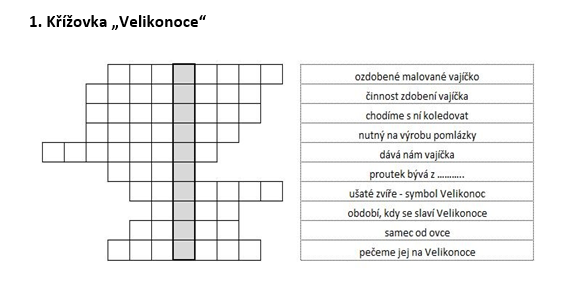 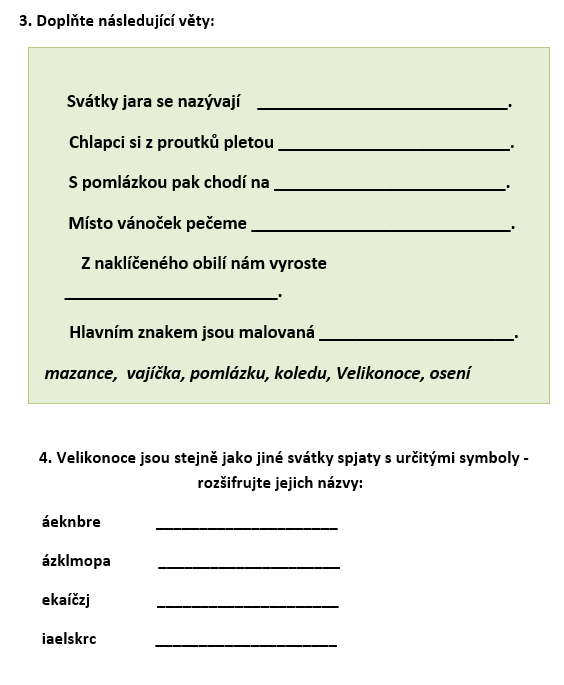 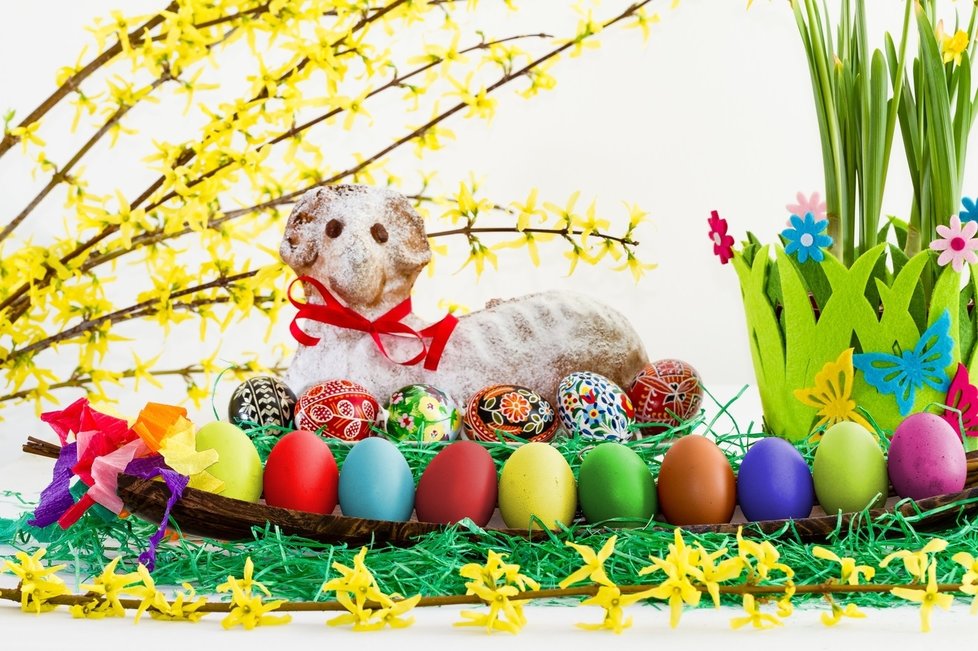 